ΕΡΓΑΣΤΗΡΙΟ 1ΕισαγωγικάΤο ακόλουθο link περιέχει υψηλής ποιότητας εκπαιδευτικό υλικό για την εξάσκησή σαςhttps://www.w3schools.com/python/Παρακαλώ ρωτήστε μας στο εργαστήριο να σας καθοδηγήσουμε μέσα σε αυτό.Το ακόλουθο link περιέχει online compiler της python:https://www.onlinegdb.com/online_python_compilerΣκοπός της Εργαστηριακής άσκησηςΕξοικείωση μεΠαράθυρο διερμηνευτή της Python (Python Shell).Παράθυρο συντάκτη προγράμματος (editor).Εντολή ανάθεσης =Συνάρτηση input()Συνάρτηση print()Απλές αριθμητικές πράξειςΑσκήσεις1. Γράψτε ένα πρόγραμμα, που να διαβάζει 2 ακέραιους αριθμούς Χ, Υ και να υπολογίζει και τυπώνει τα εξής:Το άθροισμα τουςΤο γινόμενο τουςΤην διαφοράΤο πηλίκοΤο υπόλοιπο τους2. Να γραφεί ένα πρόγραμμα, το υπολογίζει και να τυπώνει τον δείκτη σωματικής μάζας που δίνεται από τον τύπο ΔΜΣ = βάρος / ύψος2, το ύψος και το βάρος να δίνεται από το πληκτρολόγιο (Υποσημείωση οι αριθμοί είναι πραγματικοί με δεκαδικό μέρος)3. Να γραφεί πρόγραμμα που θα διαβάζει από το πληκτρολόγιο την ακτίνα του κύκλου R και θα υπολογίζει τα παρακάτωΤην περίμετρο του που δίνεται από τον τύπο 2*π*rTo εμβαδόν του που δίνεται από τον τύπο π*r2Λύσεις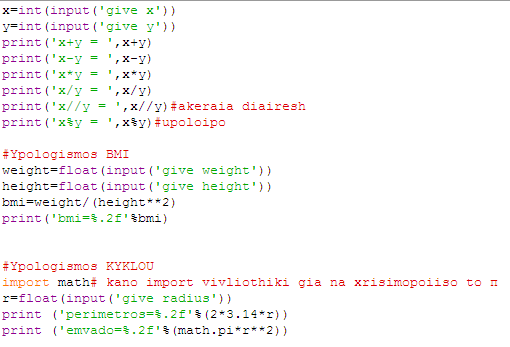 